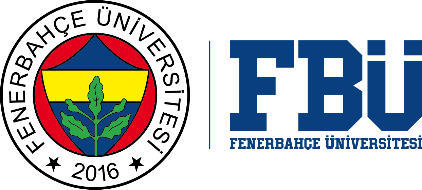 FENERBAHÇE UNIVERSITY GRADUATE SCHOOLTHESIS DEFENSE JURY SUGGESTION                  .…/…./20…. To the Graduate School, The student I have been advising, from the ………………………………………………… department ………………………………………………… the master's program  with the number .…………………………………, has prepared their thesis titled “……………………………………………………………………………………………. ” according to the guidelines of Fenerbahçe University "Term Project and Thesis Writing and Printing Guide". The similarity rate that has been checked by me is %.......... The Turnitin similarity report has been sent to the Institute via EDMS and the Turnitin digital receipt was delivered to the Institute with my signature.I kindly request your information.Thesis Advisor Name Surname: 	Signature: The thesis jury proposal of the student, whose information is given above, is as follows.                                              Name-Surname                        University	          Faculty                       DepartmentHead of Department  Name Surname: 	Signature:1 Jury Member/ThesisAdvisorFenerbahçe University2  Jury Member (Institution Member)Fenerbahçe University3 Jury Member(Non-Institution Member) ………………. University4Jury Member (Institution Member)  Fenerbahçe University5Jury Member(Non-Institution Member)   ………………. University1 Substitute Member(Institution Substitute Member)Fenerbahçe University2 Substitute Member  (Non-Institution Substitute Member)    ………………. University